PASSPORT 615休闲帆船简介 Passport 615秉承其英国皇室尊贵典雅的设计风格，让您在安全舒适的感受中畅游海上的速度与激情。她升高了甲板以保持干净光滑，并实现了船舱空间的最大利用。除此之外，她还带有双转向舵，船尾甲板上拥有豪华舒适的休息区。一个真正意义上的世界顶级游艇横空出世，航领海洋界的创世神话。帆的魅力在于她无需使用其他动力，借用风的力量就可以推波远航。利用自然驾驭自然，在自然界浩瀚威严下一样可以穿梭自如，甚至为我所用。当您闭着眼睛光着脚站在甲板上，任海风灌满您的衬衫，平稳的行驶会让您忘记了置身船上，自然界的亲吻更让您觉得自己仿佛也是一张帆，张开翅膀、拥抱自然您可以破浪远航！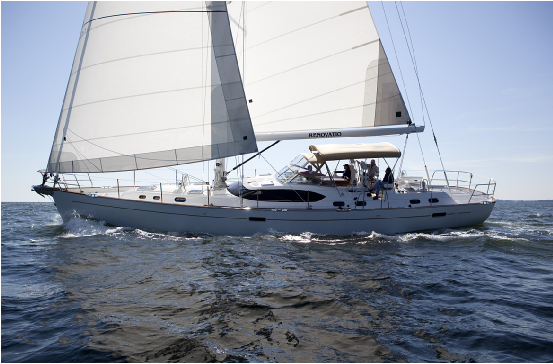 主要技术参数图片参考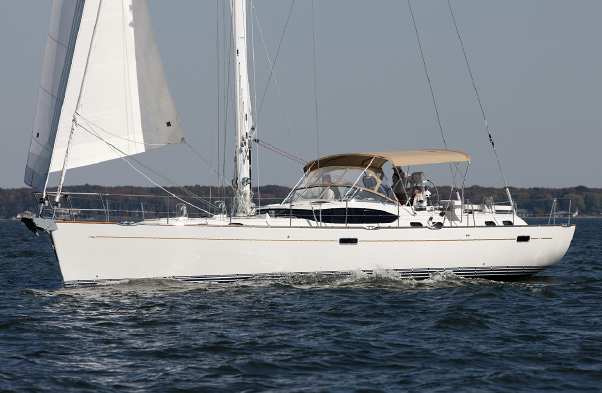 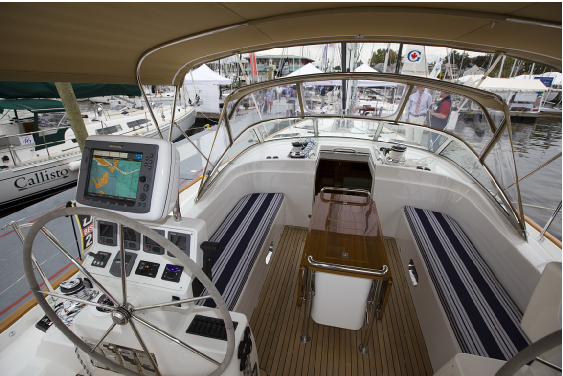 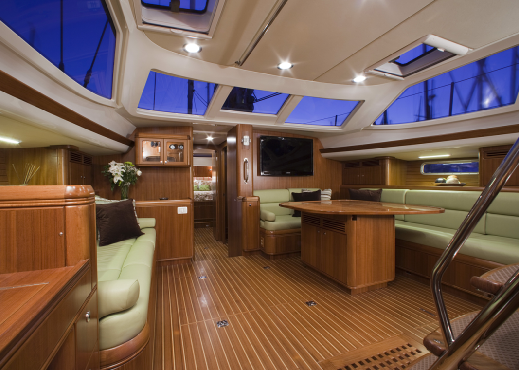 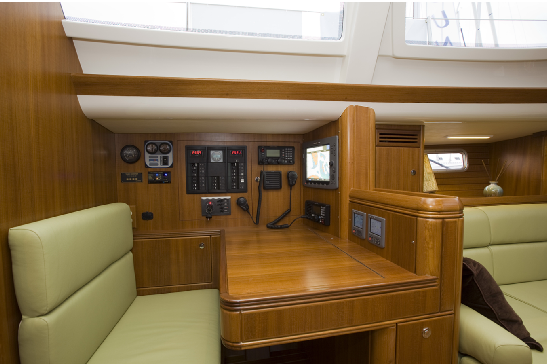 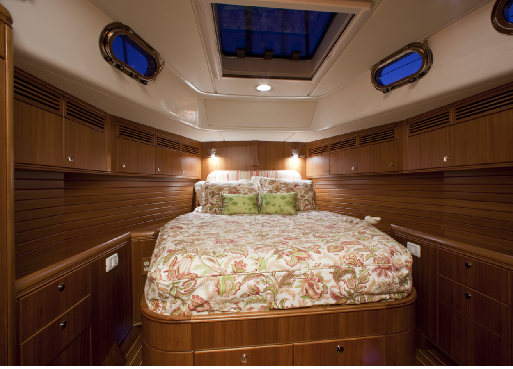 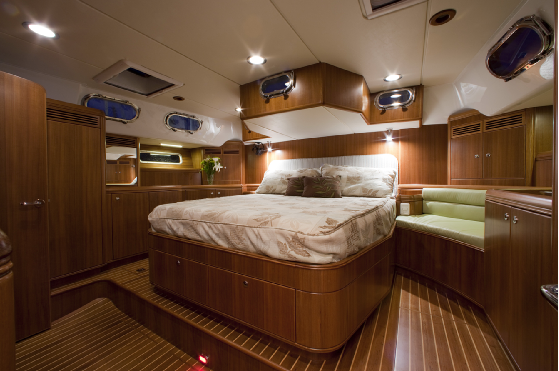 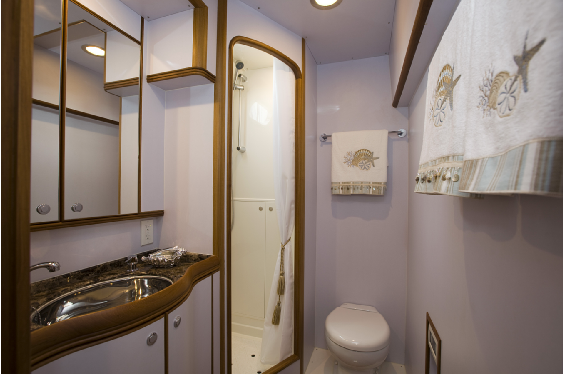 平面布置图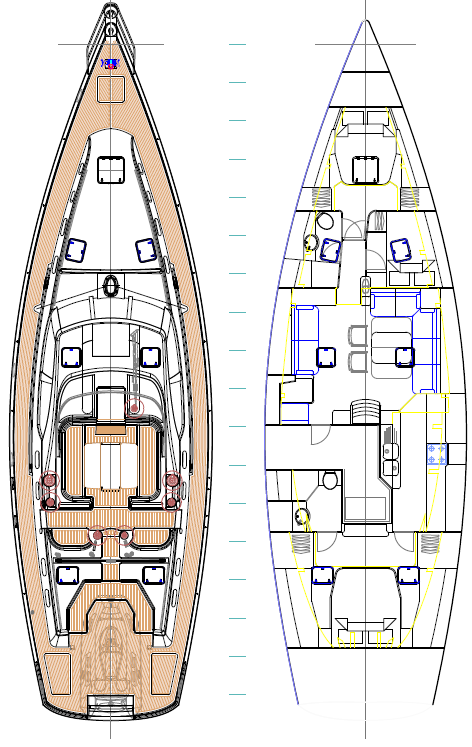 标准配置清单保修：船体保修期为2年，机器以供应商提供的保修时间为准，并提供机器保修卡。总长61英尺5英寸型宽17英尺6英寸吃水（深）7英尺11英寸压载铅：22,000 磅水线长：53英尺帆面积: 848平方英尺排水量67,776磅油箱容量: 510 加仑水箱容量: 425 加仑发动机：VOLVO 180 HPVOLVO 180 HPVOLVO 180 HP甲板内饰• 防滑甲板走道及舱顶• 三个标准的卧室及两个卫生间• 实木柚木护舷• 所有船舷及甲板的防水壁都使用航海等级的夹板• 8个游艇专用316不锈钢羊角• 内部的舱壁和细木家具都是由柚木单板和实心柚• 1.25" 316不锈钢船首和船尾栏杆木做成• 1.25"316 34" 高的定制的不锈钢插杆• 柚木门和配套天窗纱窗• 左右两舷316 不锈钢水门（栏杆绳，可打开）• 柚木海图桌及座位• 316钢丝绳• 柚木木餐桌有两种标准外形供选择• 甲板和驾驶坑不锈钢排水口• 柚木木左右舷扶手• 316不锈钢通风口带活动盖板• 活动天花板带柚木压条• 316 不锈钢通风口护栏• 船内两侧为柚木面板• 7个Manship不锈钢天窗• 柚木配白木边地板• 18个Manship不锈钢安全玻璃可开舷窗带纱窗• 活动地板盖带不锈钢地板锁• 4个18"船体两侧舷窗• 锁、门和厨柜使用铬和不锈钢配件• 客厅沙龙有色玻璃窗• 厨房和卫生间台面带不锈钢水槽• Harken 铝制二个前帆的轨条带滑车• 定制沙发坐垫等织品• Harken 球帆控帆绳及收帆系统以及主帆配件• Harken 前帆收帆系统厨房• 2个Harken滑轮组• Frigoboat 冰箱及冻箱系统• 驾驶坑挡子• 冰箱和冻箱带泡沫隔热• Harken 滑轮• 冰箱和冻箱顶部和前方开盖（门）• 玻璃钢制的2个20#液化气罐• Froce 10 三孔不锈钢煤气炉/烤炉• 驾驶坑可折叠柚木桌• 不锈钢炉区域• 出入口不锈钢提拉门• 不锈钢炉安全扶手• 316不锈钢定制的舱口推拉门• Trident安全炉气阀控制面板• 316不锈钢定制的推拉门滑道• 定制的不锈钢双槽洗菜盆• 船尾电动下水梯• 杜邦台面• 316不锈钢框的挡风玻璃• 嵌入式微波炉Harken 绞车含以下：• 垃圾压缩机• 2个双速#80.2 手动初级电绞车• 抽屉、厨柜和干物储存箱• 1个双速#60.2电绞车• 1个双速#50.2 电绞车发动机及操舵系统• 2个双速#46.2 次级绞车• VOLVO 180HP 船用柴油发动机• 1个双速#60.2主帆电绞车• 可调节机座• 1个双速#35.2 STC 滑轨控制绞车• Racor 75500 MAX2 双杯燃油过滤器• 1个双速#50.2升帆索绞车（主桅杆上）• 发动机报警系统• 2个10"绞车手柄• 绝缘隔热的发动机舱   • 发动机舱内装有24V机舱排气扇桅杆和锁具• 青铜海水过滤器供发动机进水• SELDEN桅杆内卷帆器• 发动机通海阀    • 五条升降索• 消声器/水气分离器• Seledn前帆卷帆器• 船尾轴架• Selden次前帆卷帆器• 1个VARIFOLD 直径为26”可折叠螺旋桨• 24V液压卷帆系统• 尾轴不滴水，舵青铜填料函• 斜桁支索液压系统• 铝制油箱• 信号旗升降索• Jefa转向系统• LED桅顶三色灯和锚灯• 基架• Quantum 主帆、前帆和三角帆• 引擎控制• 不锈钢方向盘电• 应急操舵系统及手柄• 24V 直流系统• 不锈舵轴• 12V 直流系统供航行设备和灯使用• 青铜舵靴• 8个航海及内饰灯的防水开关板• 双向旋转的艏推• 50A/250V 交流岸电插座• 8KW发电机• 24V及12V电池充电器• Racor500 MA发电机过滤系统• 24V 120V交流输出5000W 逆变器• 发电机水分离器• 直流和交流电线管路• 青铜海水过滤器供发电机进水• 4个12V AGM的船用电池• 发电机通海阀  • 2个艏推电池• 1个AGM启动电池管路• 1个AGM发电机启动电池• 2个316L不锈钢水箱并带挡板• 12V 直流发电机供充电引擎和发电机组充电• 3个防海水腐蚀铝质油箱并带挡板• Balmar 24V 直流发电机带调节器• 1个FPR污水箱• 远程电池开关• 20加仑Seaward热水器• 艏推电池继电器• 冷水和热水系统• Victron BMV-600电池监控系统• 2个Jabsco 压力淡水泵 • 6000 BTU 空调系统 • Scandvik或同等的水龙头（厨房和卫生间）• 内部接地系统连接所有的牵索板,穿船体件,发动机，舵系统到锌块• Scandvik或同等的冷热水淋浴器• Jabsco海水甲板冲洗泵• 锌块• 两个厨房脚踏泵（海水和淡水）• 舱内小夜灯• 厨房双槽不锈钢洗菜盆• 机舱和杂物舱灯• 2个大卫生间带沐浴室• 海图灯• 主卧卫生间Raritan 电动马桶，• 航行灯  次卫生间配 Groco 手动马桶• 5个12V 6"风扇• 船体铜球阀•船尾登船梯或下水梯• Rule 3700，24V 高位舱底泵• Rule 浮动开关航海仪表• Rule #41 三向面板开关• Raymarine ST-60 测深、测速和风向仪• Rule #12 24V 2000 低位电动舱底泵 • Raymarine ST6001自动驾驶仪控制器• Rule-A-Matic 浮动开关• Jefa 自动驾驶仪驱动• 前储物舱Rule #98-24排水系统• ICOM或相同的甚高频（含桅顶天线）• 每个卫生间配有不锈钢洗脸盆• 两个Ritchie 6" 罗经并带盖子 • 每个卫生间配Rule自动排水泵• Raymarine E120 雷达海图绘图仪以及E90转发器• 每个卫生间配有污水箱和污水管道• 4KW 雷达罩以及WAAS GPS 天线并含桅杆底座停泊装置• 定制的316不锈钢船首双轮锚链架• Lewmar液压起锚机• Delta 88 lb.锚及锚链• 防碰垫• 船尾锚链柜• 工具箱、灭火器、喇叭和绳索